Barevný podzim v rustikální kuchyniProměny interiérů – nové odstíny BalakrylLetos Balakryl zařadil do svého portfolia barev UNI nové trendy odstíny: elegantní šedé, klasické přírodní a také dynamické syté. Vyzkoušeli jsme je na čtyřech proměnách interiéru. Každá místnost v jiném stylu a v jiném ročním období. Podzim předznamenává rustikální kuchyně. 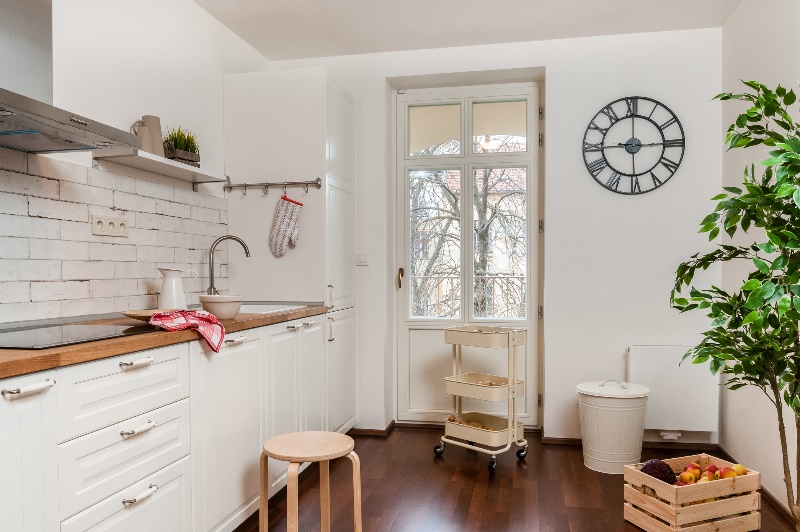 Syté barvy podzimuUž původní kuchyni dominovala rustikální bílá kuchyňská linka s imitací cihlové zdi. Ta však s okolím i doplňky splývala v jeden velký mdlý celek. Rozhodli jsme se proto vzít do ruky barvy a štětec a místnost oživit sytými barvami podzimu, které připomínají zralé ovoce i spadané listí.Červená barva podporuje chuť k jídlu, proto by neměla chybět jako inspirace v žádné kuchyni. My jsme sytě červenou barvou (č. odstínu 0830) natřeli dřevěnou bedýnku na ovoce a sedátko stoličky – její nohy jsme kvůli většímu kontrastu natřeli šedohnědou (č. odstínu 0160). Pojízdný patrový vozík pak přírodní hnědou (č. odstínu 0225) a vázu na květiny příjemným odstínem slonové kosti (č. odstínu 0615) Balakryl UNI mat. 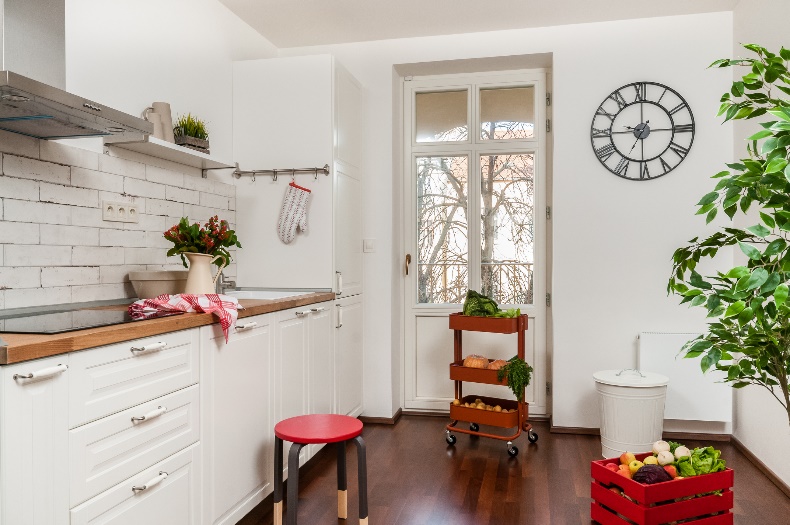 Rustikální neboli venkovský styl v sobě propojuje staré časy s moderními prvky. Hlavním materiálem je dřevo, které každou místnost zútulní. Důležitý je také správný výběr doplňků a dekorů. I sebemenší detaily jako utěrky, chňapky, dečky a ubrusy s výraznými barevnými vzory dodají interiéru romantický nádech venkova. Nezbytnou součástí by měly být porcelánové nebo keramické vázy, čerstvé květiny, bylinky, ovoce a zelenina. Poslední dvě zmíněné suroviny nemusí být schované pouze ve spíži – před konzumací mohou skvěle posloužit jako voňavé a barevné dekorace. 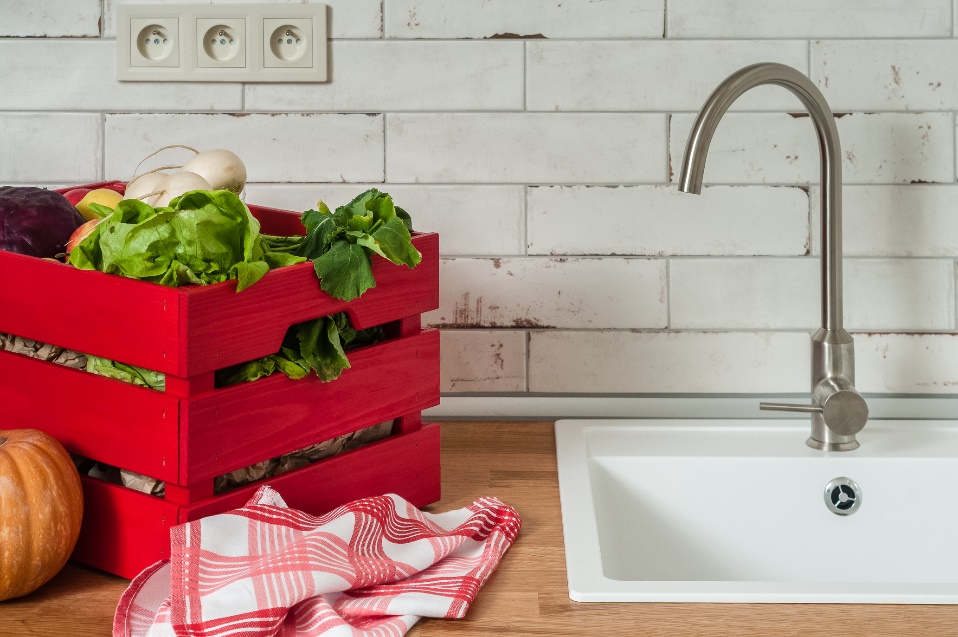 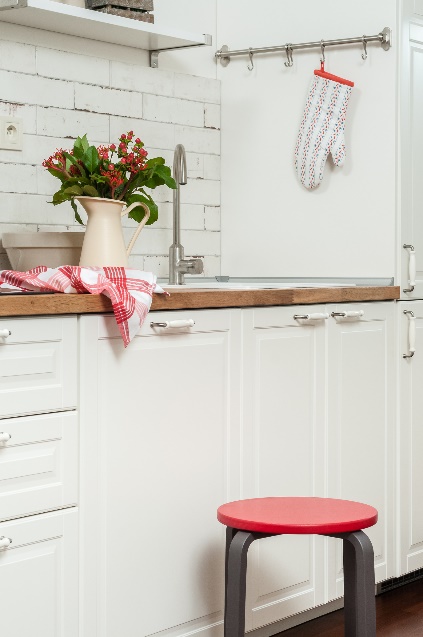 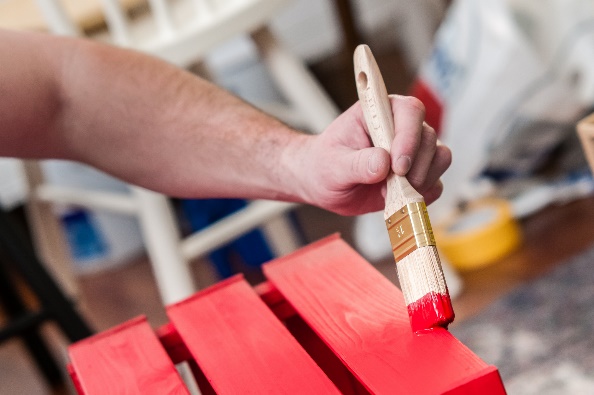 Postup – dřevěná bedýnka a stoličkaDřevěnou bedýnku natřete červenou barvou Balakryl UNI mat alespoň ve dvou vrstvách, aby neprosvítala původní barva povrchu. Nátěr provádějte štětcem na dobře odmaštěný, suchý a mírně zdrsněný povrch. Mezi jednotlivými vrstvami nechte nátěr dobře zaschnout, ideálně cca 4 hodiny. Stoličku jsme se rozhodli ozvláštnit pásem přírodního dřeva na všech nohách. Tento pás jsme si vytyčili maskovací páskou. Pak jsme nohy stoličky natřeli šedohnědou barvou Balakryl UNI mat a sedátko červenou. Lépe se vám bude pracovat, pokud stoličku před natíráním rozšroubujete. 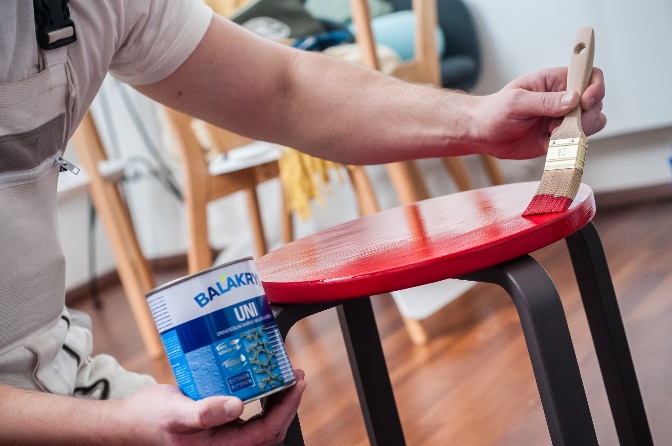 Opět natíráme alespoň ve dvou vrstvách, mezi nimiž necháváme odstup cca 4 hodiny, aby každá vrstva mohla dobře proschnout. Nakonec opatrně odlepíme maskovací pásku. Doporučení interiérové designérky Saši Dýckové:Neutrální bílou jsme v tomto případě rozbili odstíny rezavé, červené, béžové a šedohnědé. Krásně nám propojily kontrastní kombinaci tmavé podlahy s bílou kuchyní. Ideální je kombinovat teplé odstíny s teplými a chladné s chladnými.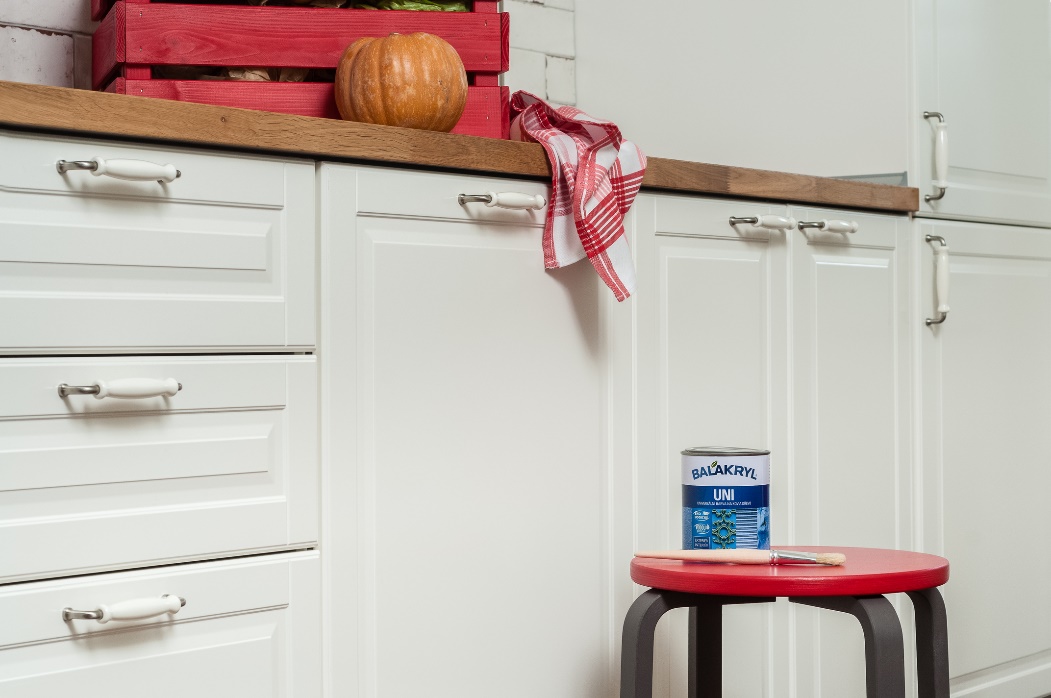 Značka BalakrylDnes již legendární značka nátěrových hmot Balakryl se zrodila v polovině 80. let min. století. Na konci roku 1985 byla v závodu Tebas zastavena výroba rozpouštědlových barev a výrobní program se zaměřil na ekologické disperzní nátěrové hmoty. Raketový start zaznamenaly v roce 1987, kdy byla představena nová barva – Balakryl V 2045, která si brzy získala početnou obec zákazníků. Od 6. dubna 2009 patří značka Balakryl pod křídla společnosti PPG.O skupině PPG Vizí společnosti PPG je i nadále zůstat předním světovým výrobcem nátěrových hmot a dalších speciálních produktů, které zákazníkům pomáhají chránit a zkrášlovat jejich vlastní výrobky i okolí. Díky inovacím, úsilí o udržitelný rozvoj a kompetenci v oblasti barev pomáhá PPG svým zákazníkům v průmyslu, dopravě, výrobě spotřebního zboží a na trhu autopříslušenství vylepšovat více povrchů různými způsoby než kterákoli jiná společnost. Společnost PPG byla založena v roce 1883, její centrála má sídlo v Pittsburghu a působí v téměř 70 zemích po celém světě. Akcie společnosti PPG jsou obchodovány na New York Stock Exchange (symbol: PPG). Podrobnější informace získáte na www.ppg.com nebo na Twitteru (@PPGIndustries).Pro více informací, prosím, kontaktujte:Michaela Čermáková				Martina Macková		doblogoo 					PPG Architectural Coatings Eastern Europe a.s.						Marketing Managermobil: +420 604 878 981			mobil: +420 602 105 731						tel.: +420 222 333 717 e-mail: michaelac@doblogoo.cz		e-mail: mackova@ppg.com